Year 5 Homework  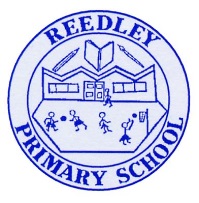 Date homework set: 4.10.23To be returned to school by: 10.10.23Talking Topic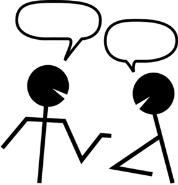 To discuss the following topic:“Why are friends special?”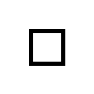 Tick when you have completed this task.Maths :  Complete the task below.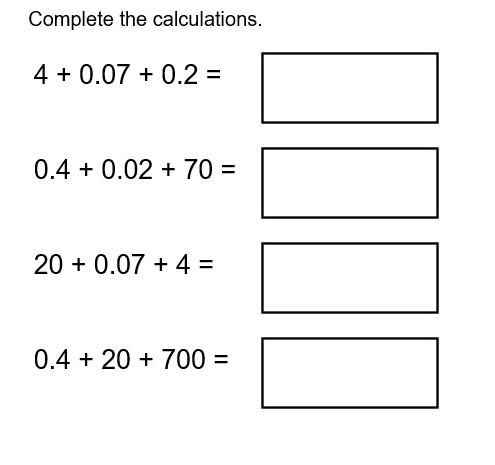 Tick when you have completed these tasks.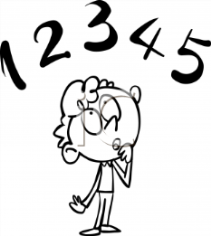 ReadingRead the next chapter from your new reading for pleasure book. Ask someone to listen to you read.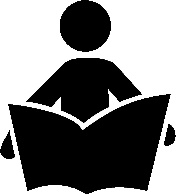 Complete your next bookmark.Tick when you have completed this task.Spelling :  Learn this week’s spellings. Include them in a sentence.Excited , Drenched, Confused, Devastated, Aggressive Tick when you have completed this task.Spag. Complete the activity on SPAG. Com. Direct speech. https://www.spag.comWriting. Imagine you are walking around the school field, write two paragraphs describing the school field. What do you see and hear. Key Skill: Expanded noun phrases.Reminder:If you would like extra homework there are more activities on:Times Tables Rock Stars – Times Tables Rock Stars (ttrockstars.com)ActiveLearn: Login (activelearnprimary.co.uk)  (Bug club)https://whizz.com/ 